     1- Verilen örnek olayı okuyarak soruları cevaplandırınız.	Aybike anlatıyor…        Benim babam doktor. Her gün akşam yemekten sonra o gün yapıp ettiklerimiz üzerine son derece bilgilendirici konuşmalar olur. Babam dün hastanedeki bir hastası ile ilgili olarak konuştu. Hastanın her gün iki paket sigara içtiği için akciğer kanserine yakalandığını söyledi. Bizlere de sigaradan uzak durduğumuz için teşekkür etti. Ben de babama “Babacığım doktorların hiç biri o zaman sigara içmez değil mi?” dedim. O da bana “maalesef içiyorlar” dediğinde çok şaşırdım. Tanıdığım bütün doktorlar insanlara sigara içmemelerini söylüyorlar oysa kendileri içmekten geri kalmıyorlar. Kesinlikle! Bazı doktorlar tutarsız…a- Aybike neden doktorların sigara içmediğini düşünüyor olabilir?b) Aybike neden bazı doktorları tutarsız olmakla yargılıyor?https://www.HangiSoru.com c) Sizin de çevrenizde gözlemlediğiniz buna benzer veya daha farklı olay var mı?2- Aşağıdaki görsellerde verilen deyimlere “anlamına uygun olarak” “DOĞRU” bir şekilde cümle içerisinde kullanınız(30 PUAN)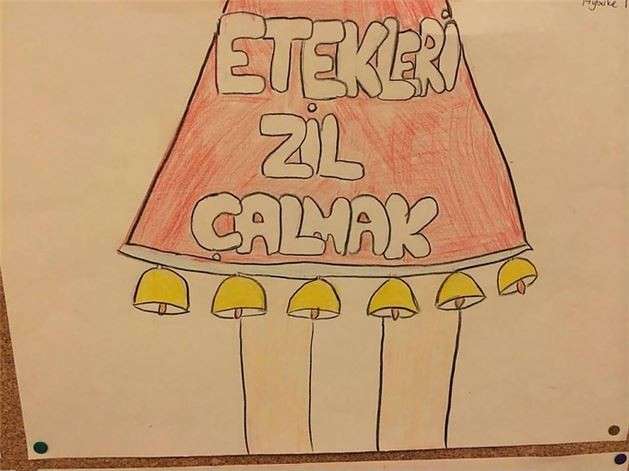 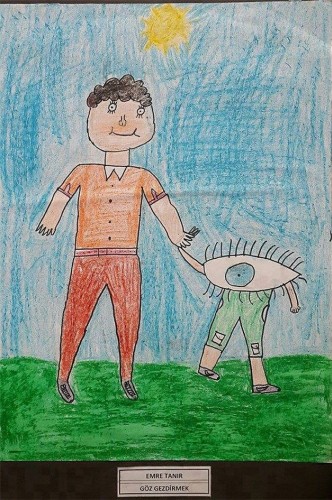 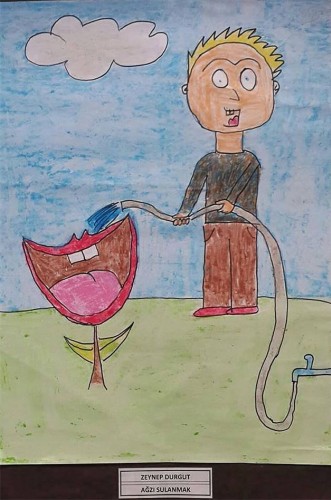 3-  Resmin altındaki açıklamayı okuyarak soruları cevaplayınız?(20 puan)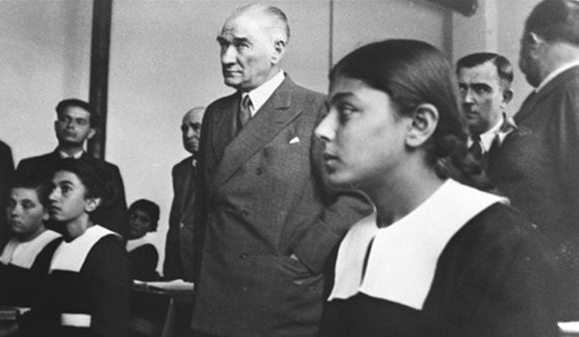 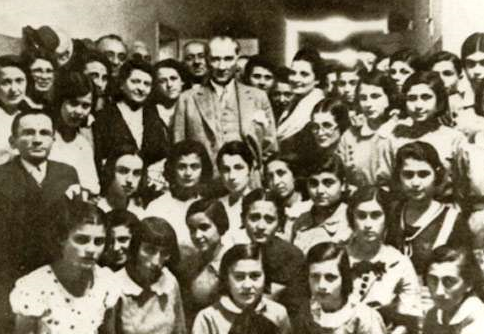      a)Atatürk Cumhuriyet’in ilk yıllarında okul gezilerine çok önem vermiştir. Sizce nedeni ne olabilir?    b) Atatürk akla ve bilime neden önem vermektedir?Başarılar…